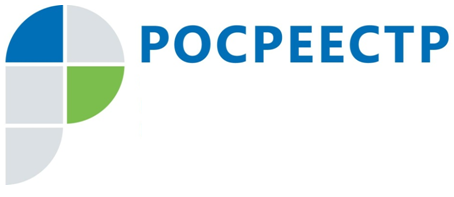 Управлением Росреестра по Тульской области информирует о снижении количества решений о приостановлении в осуществлении кадастрового учета В целях повышения качества и доступности предоставления государственных услуг Росреестра, Управлением  Росреестра по Тульской   области (далее – Управление) на постоянной основе проводится анализ обоснованности принятых государственными регистраторами решений о приостановлении (отказе) государственного кадастрового учета. По результатам проведения проверки обоснованности принятых  государственными регистраторами вышеуказанных решений за  август 2017 года следует  отметить, что  государственными регистраторами Управления  в августе  2017  было принято решений о приостановлении государственного кадастрового учета – 481, что на  23%   меньше, чем в июле  2017 года – 628, что составляет  5,9 %  от общего количества  рассмотренных заявлений  (в июле 9,8 %).По результатам проведенного мониторинга выявлено, что большой процент от общего количества принятых государственными регистраторами решений о приостановлении в осуществлении государственного кадастрового учета являются ошибки, допущенные кадастровыми инженерами при подготовке межевого плана, технического плана и акта обследования (документ, подтверждающий прекращение существования объекта капитального строительства в связи с гибелью или уничтожением).Типичными ошибками, которые допускают кадастровые инженеры при подготовке межевых и технических планов являются такие, как: указание свидетельства об утверждении типа средств измерений, срок действия которого истек; отсутствие  реквизитов документа о предоставлении данных, находящихся в федеральном картографо-геодезическом фонде для использования государственной геодезической сети, срок которых актуален;отсутствие сведений о состоянии наружного знака геодезической сети;отсутствие  наименования саморегулируемой организации кадастровых инженеров, членом которой является кадастровый инженер;не представление полного обоснования необходимости исправления реестровой ошибки;не указание номера и дата заключения договора на выполнение кадастровых работ;не указание страхового номера индивидуального лицевого счета в системе обязательного пенсионного страхования Российской Федерации.Информация о типичных ошибках ежемесячно доводится Управлением Росреестра по Тульской области до сведения саморегулируемых организаций, членами которых являются кадастровые инженеры, для принятия мер по исключению таких замечаний.Кроме того, для устранения ошибок в пределах срока осуществления государственного кадастрового учета, в целях исключения принятия решения о приостановлении,  государственные регистраторы оперативно осуществляют взаимодействие с кадастровыми инженерами в телефонном режиме.Управление Росреестра по Тульской области совместно с филиалом ФГБУ «ФКП Росреестра» по Тульской области проводит совещания, консультационные семинары с кадастровыми инженерами, на которых обсуждаются ошибки кадастровых инженеров, даются ответы на вопросы, возникающих у кадастровых инженеров при оформлении ими документов.